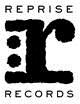 DISTURBED RELEASE “A REASON TO FIGHT” SINGLE/VIDEONEW ALBUM EVOLUTION SET FOR OCTOBER 19 RELEASELEAD SINGLE “ARE YOU READY” NO. 3 AT ROCK RADIOPR IMAGES HERESeptember 21, 2018 (Los Angeles, CA) – Two-time GRAMMY® nominated rock band Disturbed are giving fans another sneak preview of their much-anticipated new album Evolution (Reprise Records) with today’s release of “A Reason To Fight” and its stunning Matt Mahurin-directed (U2, Metallica) companion video  - click HERE to watch.Mahurin also directed the video for Disturbed’s GRAMMY® nominated rendition of Simon & Garfunkel’s “The Sound of Silence,” a clip that has amassed over 429 million YouTube views to date.“The message behind ’A Reason To Fight’ is a personal one,” says Disturbed lead vocalist David Draiman. “We’ve all seen people that we care about fall victim to addiction. Dan (Donegan, Disturbed’s guitarist) sent me a rough idea for the song and it hit home particularly hard.”“I know people who’ve battled addiction and have seen it in their face—the shame they have—feeling they’ve let themselves and others down,” says Donegan. “We wanted to write a song with a positive message for people in that situation to stay hopeful and not give up the fight, as challenging as it may be. It’s an everyday struggle, but there can also be a light at the end of the tunnel.”Adds Draiman, “The chorus goes, ‘When the demon that’s inside you is ready to begin and it feels like it’s a battle that you can never win, when you’re aching for the fire and begging for your sin. When there’s nothing left inside, there’s still a reason to fight.’  Hopefully, it’s a message that resonates.”“A Reason To Fight” follows the release of lead single “Are You Ready,” which is currently No. 3 at rock radio. Click HERE to see the Roboshobo-directed “Are You Ready” video, which has racked up more than 4.1 million YouTube views in just a few short weeks. Both tracks are available as instant downloads by clicking HERE to pre-order Evolution ahead of its October 19th release date. There are also special D2C and merch packages available on the band’s official website.The multi-platinum band also recently announced that they’re teaming with SiriusXM for a special hometown performance at Chicago’s Vic Theatre on October 10th. This SiriusXM subscriber event will air October 18th on SiriusXM’s Octane and Turbo Channels. Three days later, the band will perform at the Austin City Limits Music Festival (see itinerary below for all dates).The band—vocalist David Draiman, guitarist Dan Donegan, drummer Mike Wengren and bassist John Moyer—recorded Evolution in Vegas with Kevin Churko, who produced their previous release, 2015’s Immortalized. That album became the band’s fifth consecutive #1 debut on the Billboard Top 200, earned a platinum certification, and yielded the triple-platinum crossover smash “The Sound of Silence.” The latter earned a GRAMMY® nod  for “Best Rock Performance.” Additionally, took home “Best Rock Artist” at the iHeartRadioMusic Awards and received acclaim from The Wall Street Journal, New York Times, USA Today, and more. ABOUT DISTURBED:Simply put, DISTURBED are one of the most successful rock bands in modern history. The multiplatinum-selling quartet accomplished the rare feat of achieving five consecutive number one debuts on the Billboard Top 200. That accolade historically elevated them to rarified air alongside Metallica, the only other hard rock group to do so in the history of the chart.  Immortalized (2015) received a platinum certification and spawned the triple-platinum crossover smash “The Sound of Silence,” which garnered a nomination at the 2017 GRAMMY® Awards in the category of “Best Rock Performance.” Since their formation in 1996, the band has sold 16 million albums globally and scored eleven No. 1 singles at Active Rock Radio. Their quadruple-platinum 2000 debut, The Sickness, formally announced their arrival as hard rock leaders, with that status solidified by subsequent GRAMMY® Award nominations as well as gold-, platinum- and double platinum-certified records, as well as countless sold-out shows around the globe.  Named “Best Rock Artist” during the 2017 iHeartRadioMusic Awards, Disturbed continue to boldly forge ahead with the release of their aptly titled seventh offering, Evolution.For more info, please contact:Michael MosesBWR310-248-6171michael.moses@bwr-pr.comLaura SwansonWarner Bros. Records818-953-3722laura.swanson@wbr.com